20th Century rejections of liberalismChapter 5Bloody Sunday January _________ workers in Russia marched to present a petition to the ________ asking for recognition of basic __________ rights such as freedom of speech, press, religion, etc.They also asked for a state-sponsored ___________ system, better working conditions, fairer _________, an 8 hour workday, etc.Hundreds were gunned down.Russians were outraged and grew more ________________.  This eventually led to the ___________ Revolution in 1917. The Russian Revolution The Russian Revolution was a reaction to the _______________ of the authoritarian czarist system and uncontrolled free-market capitalism which exploited the proletariat (____________).The Bolsheviks (_______________), under Vladamir Lenin, sought to destroy this _________-based system. We’ve already looked at responses to classical liberalism (Classical conservatism, Marxism, socialism, and welfare capitalism).Now we will look at ideologies that completely rejected liberalism in favour of totalitarian systems of government such as the Soviet Union and Nazi Germany. Why did totalitarianism emerge? Communism and Fascism were the two most influential ideologies to _________ liberalism and both used totalitarian forms of government.Totalitarianism means complete control of the government over the public and private lives of its citizens.“Everything within the state, nothing outside the state, nothing against the state.”						-Benito Mussolini 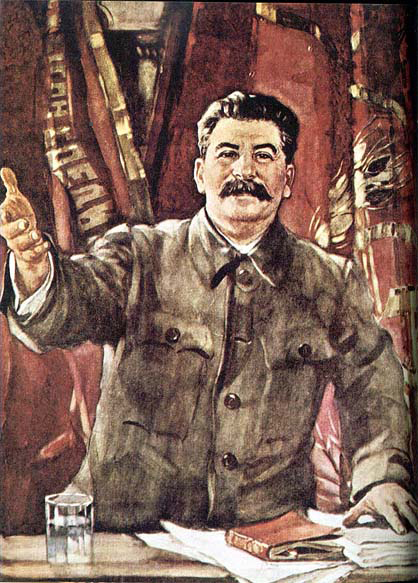 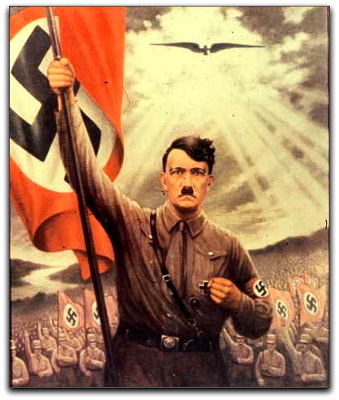 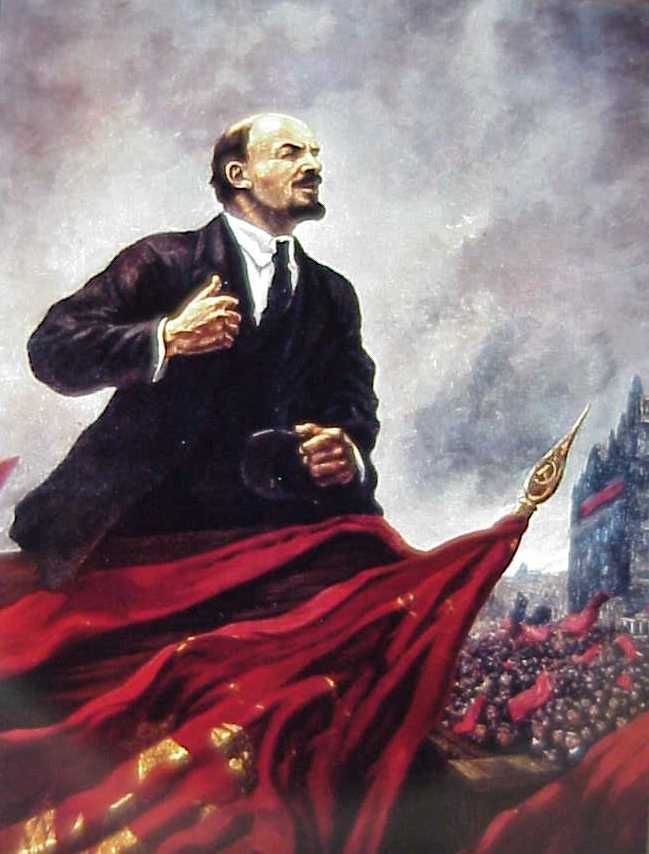 The nature of totalitarian regimes Totalitarian regimes are responding to what they see as dangerous and destabilizing changes.  They consider the existing society in need of a complete transformation.These transformations may be... Like most ideologies, totalitarian regimes provide an account of the past, and explanation of the present, and a _______________ for the future.  However, the extensive use of propaganda, coercive power, and communications technologies ensure the totalitarian governments maintain strict ______________over their citizens.  This can include:Extensive local, regional, and national organizationYouth, professional, cultural, and athletic groups (often forced participation)A secret ___________ using terror__________________ through educationThe censorship of the _________Redirecting popular discontent (using _______________) 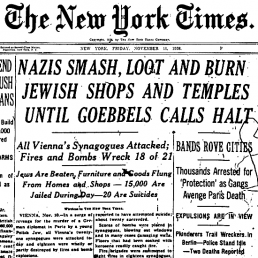 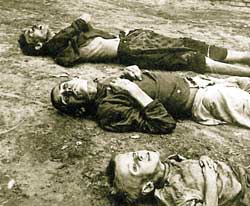 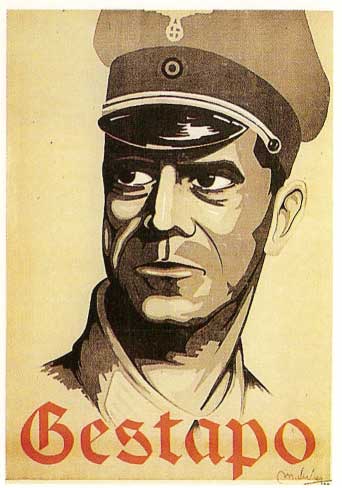 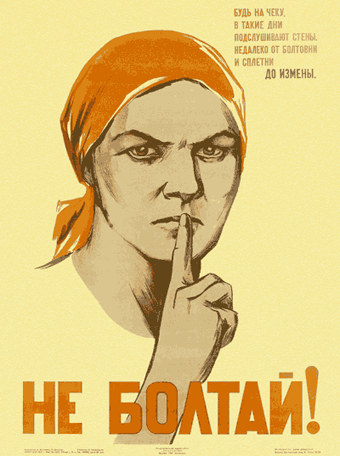 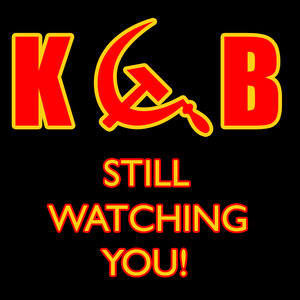 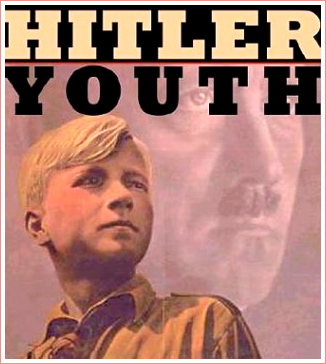 The rise of totalitarianism in Russia 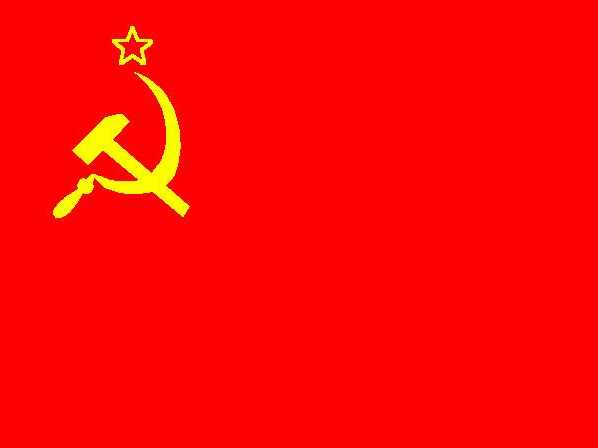 More then 80% of Russians were ______________; some of them were __________ (low income farmers who worked and were bound to the land of wealthy land-owners)Czar _______________ II announced the emancipation of the serfs in 1861 but the government was slow to implement the changes.  Thus the reforms did little to satisfy Russian citizens From the 1860s to the early 1900s Russia underwent massive changeClassical ____________economic policies led to rapid ______________________ but Russia still lagged behind the rest of EuropeRussia also remained _______________  as the monarchy did not want to relinquish powerIn 1881 the Czar was assassinated and Czar Alexander III took power.  He _____________ stricter political control; he exiled and persecuted dissidents using a secret police force. Lenin and the rise of communism Czar’s government was ______________ and authoritarian__________ shortages were commonThe secret police were ____________Vladamir __________ (1870-1924) appealed to the struggling workersA revolution broke out in 1905 and although it was _______________, the Czar was forced to allow some reforms such as basic human rights, universal ______________, and the creation of an elected Legislative Assembly called the Duma These _____________ were not enough to satisfy the people, especially since the Czar _____________ the powers of the Duma before its first sessionThe Fist World War broke out in 1914 which _________________ the problems in RussiaIn February 1917 ________________ developed into an outright revolution.Lenin’s communist _________________ took over the machinery of the government in an organized attack in ______________ 1917 “Land, Peace, and bread” Lenin and the Bolsheviks believed that ____________ revolution was the only way to overthrow the government and ___________ further development of ________________ in RussiaHowever taking power was easier than staying in power; a __________ war erupted and lasted for 5 years.By 1922 the war was over and _______________ was establishedBy 1924 Russia became the Union of Soviet Socialist Republics (USSR or Soviet Union), a ________________ rule by the Communist Party The rise of totalitarianism in Germany Aftermath of the first world war Immediately after the First World War in 1919, Germany became a _____________ with a modern, _____________ democratic political structure.This became known as the ______________ Republic The treaty of Versailles German army of no more than 100 000 men and no tanksReduce German navy, no __________________No German _________ forceAlsace-Lorraine returned to ____________Germany loses all it’s coloniesRhineland became ________________________________ (union) with Austria forbiddenGermany forced to recognize ______________ and CzechoslovakiaGermany had to sign the War __________ Clause (Article ________) which placed __________  on themA Reparations Commission decided Germany should pay $________billion US, they eventually paid $713 million US.Even though Germany had __________ choice in signing the treaty, much of the German population ____________  the government for the humiliation and economic hardship the treaty was cause for years to come.This ______________would undermine German confidence in their ____________ democratic governmentFurthermore, many Germans associated liberalism with the countries that defeated them in ___________Economic turmoil 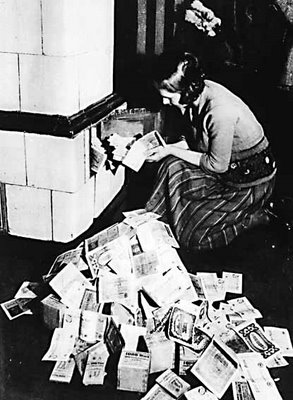 After WW1 the German economy was in __________ Germany had trouble with the reparation payments and massive ____________saw savings being wiped outJust when the economy started to improve the stock market crash of __________ and the Great Depression plunged the country into economic ______________once again. A legacy of authoritarian rule in Germany Since the creation of the German Empire in 1871 the government was _______________ in many waysThe Kaiser and the Chancellor held power and created a welfare state with health, accident, old-age, and disability insurance. Hence, many Germans saw authoritarian ayatem as benevolent. Nationalism, militarism, and law & order When the Weimar Republic failed to provide Germans with any hope in hard times they looked back to _______________ ruleHitler capitalized on their fears Adolf Hitler’s Nazi party: promoted absolute ________________, which called for the unification of all German-speakersUsed paramilitary organizations to stifle  _____________ and to terrorize the oppositionCentralized decision making in a single leader to whom everyone owed loyaltyThe Nazis’ advocacy of law and order ______________ to many Germans who were tired of years of ______________. Read the GET TO THE SOURCE section on page 176 of your text entitled The Program of the Nazi Party and answer questions 1-3 at the bottom of the page Theories of racial superiority Nazi ideology included a ____________ theory that claimed that Germans formed a superior, “____________ race”They also used __________ as a ______________; they claimed that the Jews were the cause of many of Germany’s _____________Anti-_____________was not unique to Germany, many Christians blamed the Jews for the crucifixion of Jesus You must be familiar with forms and purposes of propaganda.  If you are unfamiliar with propaganda read page 178. Living with communism and nazism How did ideologies that rejected liberalism affect citizens?Any _____________that came out of these two ideologies were outweighed by the devastating __________ to many of the people living in those countries.While some citizens benefited, many others suffered or died.Is it reasonable to suggest that the rejection of liberalism can be dangerous for citizens? Communism in the Soviet Union Marx and __________ had developed theories of communism with Western European society in mind.  Lenin believed ____________ had to be carried out differently in RussiaThis came to be called “war ________________” but the conversion could not take place as quickly as first hopedIn 1921, Lenin introduced the New ____________ Policy (NEP)  which brought back some aspects of capitalism temporarily to _______________the economyThe state retained ____________of banking, large industry, transportation, etc Stalin: 5 year plans & collectivization Lenin death in 1924 led to a 4 year struggle for power until Joseph ___________took powerStalin continued with making Russia more communist by _______________ economic planning and implementing _____ year plans (industrial production increase by ______per year)The government implemented collectivization-all land was taken away from ____________ owners and combined into large, collectively worked farms Along with collectivization came the _______________ of the kulaks-a class of prosperous _________-owning peasantsKulaks who did not give up their property were ____________ and deported, or in some cases executed; they became the scapegoats of collectivization Few peasants were satisfied with the changes, some destroyed crops and farm equipment, and slaughtered their animals rather than give them up to the ________These disruptions to agricultural production led to food shortages such as the _____________ in Ukraine Stalin eliminates political opposition Some became _______________ with Stalin’s leadershipHe responded with a period of political ______________  known as the Great _________ (1936-1938)Political opponents were executed or sent into exile, it included most of the highest ranking officers of the Red ArmyAlmost 2 million were arrested, half of them executed; the rest sent to forced labour camps in Siberia.  These camps were known as the __________Consolidating power In November 1932, the Nazi party held 1/3 of the seats in the _______________. By 1933 Hitler was named _______________.  Capitalizing on the situation he quickly turned Germany into a ______________ state.A fire in the Reichstag was used by Hitler to spread fear of a communist takeover.  Although it is believed the Nazis actually _____________ the fire he used the incident to ____________ his power Hitler passed the Reichstag Fire Decree and Enabling Act in 1933 which made it possible to:____________personal ____________, freedom of opinion, freedom of the press, and freedom of organization and assemblyEliminate the ___________ of mail, telegrams, and phone conversationsEliminate the need for ___________ to conduct searchesPass legislation through the office of the Chancellor without the approval of the _____________________ all political parties except the Nazi party Germany has become a ___________ by 1933The Nazis __________ Germany of opposition to themWhen President Hindenburg died August 19, 1934, Hitler declared himself _____________While individual rights suffered, the economy ______________: 6 million Germans were unemployed in 1932, in 1936 only 1 million were unemployedForeign imports were restricted to promote German products designed to achieve ___________ (self-sufficiency and independence from other nations)Nazi Eugenics Nazi ideology ______________ the superiority of the Aryan race and eugenics-controlling human reproduction so that desirable genetic traits are encouraged and undesirable traits are _____________9-11 million people, including 6 million Jews, who were considered Untermenschen (________________) and were killed by the NazisRead the GET TO THE SOURCE section at the top of page 190 and we’ll discuss it The strict enforcement of law and order gave people a sense of ____________Transportation improved____________ and propaganda brought hope and confidenceHitler “is my mother and my father.  He keeps me safe from all harm” Women and youth Nazi Germany was a _______________ dominated society.  Women were primarily to stay at home and raise childrenCouples were rewarded for having children (pg 192)The Nazis also saw the importance of __________ people as the future of the Reich____________ were active participants in Nazism and were even encouraged to report __________-Nazi acts even by their parents radicalreactionary As in the _________The change desired is a move toward the far ________ side of the economic spectrum and a complete ______________ of political and economic traditions of the past As in Nazi ____________The change desired is a move toward an idealized past and an ______________ of economic inequality (accepting the belief that some people are naturally ___________ than others.) 